РЕШЕНИЕО внесении изменения в перечень категорий граждан, которым могут предоставляться служебные жилые помещения в муниципальном жилищном фонде муниципального образования «Красногвардейский район»Рассмотрев представление главы муниципального образования «Красногвардейский район» от 19.09.2019 г. № 4475, руководствуясь Федеральным законом от 06.10.2003 г. № 131-ФЗ «Об общих принципах организации местного самоуправления в Российской Федерации», Законом Республики Адыгея от 13.02.2008 г. № 151 «О Реестре должностей муниципальной службы в Республике Адыгея», решением Совета народных депутатов муниципального образования «Красногвардейский район» от 27.05.2008 г. № 79 «О Реестре должностей муниципальной службы муниципального образования «Красногвардейский район», Уставом муниципального образования «Красногвардейский район», Совет народных депутатов муниципального образования «Красногвардейский район»РЕШИЛ:	1. Внести в перечень категорий граждан, которым могут предоставляться служебные жилые помещения в муниципальном жилищном фонде муниципального образования «Красногвардейский район», утвержденный решением Совета народных депутатов муниципального образования «Красногвардейский район» от 24.08.2012 г. № 18, изменение, изложив текст раздела «1 категория» в следующей редакции:	«Граждане, замещающие должности в соответствии с Реестром должностей муниципальной службы муниципального образования «Красногвардейский район», а также лица, замещающие выборные должности в органах местного самоуправления муниципального образования «Красногвардейский район» на постоянной основе.».	2. Опубликовать настоящее решение в газете «Дружба», а также разместить на сайте муниципального образования «Красногвардейский район» в сети «Интернет» (www.amokr.ru).3. Настоящее решение вступает в силу со дня опубликования.СОВЕТ НАРОДНЫХ ДЕПУТАТОВМУНИЦИПАЛЬНОГО ОБРАЗОВАНИЯ «КРАСНОГВАРДЕЙСКИЙ РАЙОН»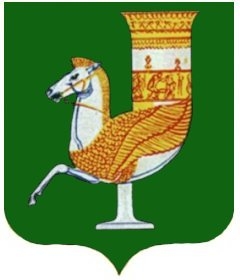 МУНИЦИПАЛЬНЭ ГЪЭПСЫКIЭ ЗИIЭУ «КРАСНОГВАРДЕЙСКЭ РАЙОНЫМ» ИНАРОДНЭ ДЕПУТАТХЭМ Я СОВЕТПринято 27-й сессией Совета народных депутатов муниципального образования  «Красногвардейский район» четвертого созыва11 октября 2019 года  № 218Председатель Совета народных депутатовмуниципального образования «Красногвардейский район»______________ А.В. ВыставкинаГлавамуниципального образования «Красногвардейский район»_____________ А.Т. Османовс. Красногвардейское от 11.10.2019 г. № 101